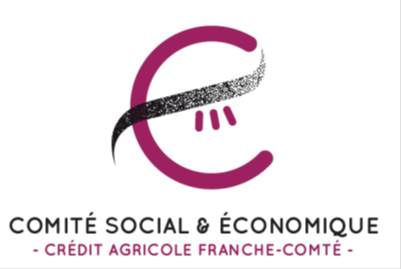 CHEQUES VACANCES 2024A retourner au CSE avant le lundi 30 Novembre 2023 par courrier à l’adresse suivante : Comité social et économique crédit agricole Franche-Comté 11 avenue Elisée Cusenier 25084 BESANCON CEDEX 9.Ou par mail à  comite.social.economique@ca-franchecomte.frConditions : Les salarié(e)s des catégories ci-dessous, présents à la date de commande (du 20/11 au 10/12/2023) ET présents dans l’entreprise à la livraison au 10/02/2024 :Les employés CDI,Les employés CDDLes étudiants en contrat d’alternance au CAFC.CommandeValeur faciale maxi : 35 chèques = 350 €Prélèvements en 3 fois : 31/01 – 29/02 – 31/03Fait à : Le : Signature (Précédée de la mention « Lu et approuvé »)Si vous êtes absent pour raison autre que les congés normaux (longue maladie, congés maternité, congés formation…), indiquez-nous ci-dessous l’adresse à laquelle nous vous enverrons vos chèques vacances par courrier recommandé.Lieu d’envoi : Matricule :Unité :Nom :EDS :Prénom :Site :Nombre de chèques commandésX 10 € =(valeur faciale)